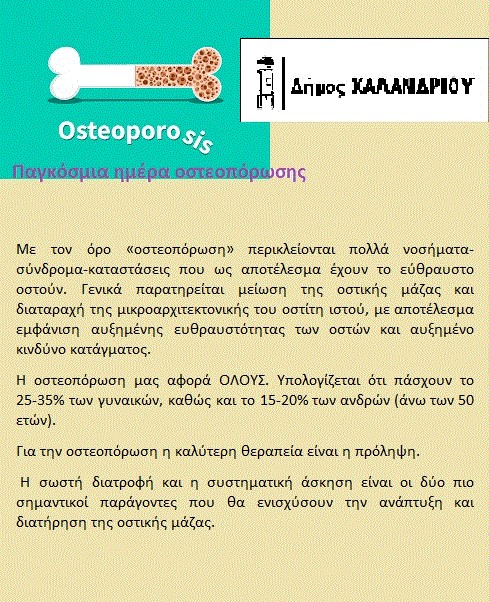 ΠΑΡΑΓΟΝΤΕΣ ΚΙΝΔΥΝΟΥ:Ηλικία: Αύξηση της συχνότητας των καταγμάτων του ισχίου μετά την ηλικία των 70 ετών, καθώς και των σπονδυλικών καταγμάτων μετά την ηλικία των 50 ετών στις γυναίκες. Φύλο: Η επίπτωση εμφανίζεται ιδιαίτερα αυξημένη τα πρώτα μετεμμηνοπαυσιακά χρόνια στις γυναίκες. Στους άνδρες αυξημένη επίπτωση συμβαίνει μετά τα 65 έτη.Δείκτης μάζας σώματος (BMI): Αυξημένος κίνδυνος κατάγματος σε άτομα με δείκτη <20 (>10% πιθανότητα κατάγματος ισχίου στα επόμενα 10 χρόνια για γυναίκες 65 ετών).Προηγούμενο κάταγμα χαμηλής βίας: ο ιστορικό ενός οποιουδήποτε κατάγματος χαμηλής ενέργειας (πτώση από ύψος ορθίου ή χαμηλότερο) αυξάνει τον κίνδυνο για επόμενο κάταγμα.Ιστορικό κατάγματος ισχίου γονέως: Ασχέτως φύλου, το ιστορικό κατάγματος ισχίου των γονέων αυξάνει τον κίνδυνο για κάθε οστεοπορωτικό κάταγμα κατά 17% κατά μέσο όρο, αλλά και κατά 49% τον κίνδυνο ειδικά για κάταγμα ισχίου, ιδίως αν το κάταγμα συνέβη στην μητέρα της ελεγχομένης σε ηλικία <80 ετών (κίνδυνος μεγαλύτερος του 50%).Αγωγή με κορτικοειδή. Οριοθετούνται ως δόση τα ≥5 mg πρεδνιζολόνης /ημέρα και ως χρόνος αγωγής ≥3 μήνες.Ενεργό κάπνισμα: Οι εν ενεργεία καπνιστές υφίστανται διαταραχή του φυσιολογικού ρυθμού οστικού μεταβολισμού.Κατάχρηση οινοπνεύματος: Αυξημένη επίπτωση καταγμάτων σε όσους καταναλώνουν τρεις μονάδες (30 gr καθαρού οινοπνεύματος) ή περισσότερες /ημέρα.Δευτεροπαθής οστεοπόρωση: Οφειλόμενη σε προϋπάρχοντα νοσήματα.  Οστική πυκνότητα: Σε ορισμένες περιπτώσεις ανακύπτουν προβλήματα ακριβείας και επαναληψιμότητος της μεθόδου.  Πτώσεις: Η συχνότητα των πτώσεων είναι παράγοντας που προδιαθέτει σε κατάγματα.ΔΙΑΓΝΩΣΗ: Εργαστηριακός έλεγχος που περιλαμβάνει αιματολογικές, βιοχημικές και ορμονικές εξετάσεις. Απεικονιστικός έλεγχος με μέτρηση της οστικής πυκνότητας. Η απεικόνιση πρέπει να διενεργείται στις ακόλουθες περιπτώσεις:Στις όλες τις γυναίκες άνω των 65, είτε εμφανίζουν είτε όχι παράγοντες κινδύνουΣε γυναίκες και άνδρες που λαμβάνουν κορτιζόνη για μεγάλο χρονικό διάστημαΣε ασθενείς με παραμόρφωση σπονδύλωνΣε ασθενείς που έχουν υποστεί κάταγμαΣε όλους όσους βρίσκονται ήδη σε θεραπεία για οστεοπόρωση, προκειμένου να αξιολογηθούν τα αποτελέσματαΑΝΤΙΜΕΤΩΠΙΣΗ:Α. ΦΑΡΜΑΚΕΥΤΙΚΗ (εξατομικευμένη)Β. ΜΗ ΦΑΡΜΑΚΕΥΤΙΚΉΆσκησηΗ επίδραση της άσκησης στην οστική πυκνότητα είναι περιοχικά εξειδικευμένη. Η αεροβική άσκηση, υψηλής έντασης, είναι αποτελεσματική στη μείωση της απώλειας οστικής πυκνότητας στη Σ.Σ. και στον καρπό.Οι ασκήσεις μυϊκής ενδυνάμωσης είναι αποτελεσματικές στη μείωση της οστικής απώλειας, η δε αύξηση της μυϊκής δύναμης σχετίζεται με την περιοχική αύξηση της οστικής πυκνότητας και διατηρείται για μικρό έως μέτριας χρονικής διάρκειας διάστημα.Οι ασκήσεις που βελτιώνουν την ισορροπία είναι αποτελεσματικές σε πληθυσμιακές ομάδες με μεγαλύτερο κίνδυνο πτώσης.ΠτώσειςΆνθρωποι οι οποίοι έχουν επαναλαμβανόμενες πτώσεις θα πρέπει να πραγματοποιούν φυσική άσκηση επί μακρό χρονικό διάστημα και εξάσκηση της ισορροπίας. Δίδονται συμβουλές για την κατάλληλη χρήση των βοηθημάτων.  Επανεξέταση - τροποποίηση της φαρμακευτικής αγωγής, ιδιαίτερα ψυχοτρόπων φαρμάκων Θεραπεία της ορθοστατικής υπότασης. Τροποποίηση των περιβαλλοντικών κινδύνων. Θεραπεία των καρδιαγγειακών παθήσεων.Η συμπληρωματική χορήγηση βιταμίνης D μειώνει τις πτώσεις.Διαιτητικές οδηγίεςΟι ημερήσιες συνιστώμενες διαιτητικές προσλήψεις για το ασβέστιο είναι: - παιδιά (4-8 ετών): 1000 mg/ημέρα, - έφηβοι (9-18 ετών): 1300 mg/ημέρα, - προεμμηνοπαυσιακές γυναίκες έως 50 ετών: 1000 mg/ημέρα, - μετεμμηνοπαυσιακές γυναίκες ή γυναίκες άνω των 50 ετών: 1200 mg/ ημέρα, - άνδρες ενήλικοι έως και 70 ετών: 1.000 mg/ημέρα, - άνδρες μεγαλύτεροι από την ηλικία των 70 ετών: 1200 mg/ημέρα, - έγκυες/θηλάζουσες άνω των 18 ετών:1.000 mg/ημέρα. Οι ημερήσιες συνιστώμενες προσλήψεις για τη βιταμίνη D είναι: - για άνδρες και γυναίκες έως και 70 ετών: 600 ΙU (15 μg)/ημέρα - για άνδρες και γυναίκες >70 ετών: ≥800 ΙU (20 μg)/ημέραΟ λόγος του προσλαμβανόμενου ασβεστίου/φωσφόρου πρέπει ιδανικά να είναι 1:1 Η πρόσληψη πρωτεϊνών πρέπει να κυμαίνεται στο 1-1,2 γρ./κιλό σωματικού βάρους (ΣB) και να μην πέφτει κάτω από τα 0,8 γρ./κιλό ΣΒ Δεν υπάρχουν ενδείξεις υπέρ της συμπληρωματικής χορήγησης απαραίτητων λιπαρών οξέων για την πρόληψη ή τη θεραπευτική αντιμετώπιση της οστεοπενίας και της οστεοπόρωσης Η συμπληρωματική χορήγηση βιταμίνης Κ, παράλληλα με ασβέστιο και βιταμίνη D συμβάλλει στη μείωση της οστικής απώλειας και την αύξηση της οστικής πυκνότητας, ενώ σε κλινικές μελέτες στην Ιαπωνία έχει συσχετιστεί και με μείωση του καταγματικού κινδύνουΠρόσληψη νατρίου >2.100 mg/ημέρα καλό είναι να αποφεύγεται ιδιαίτερα από μετεμμηνοπαυσιακές γυναίκεςΑυξημένη (>2 φλιτζάνια/ ημέρα) πρόσληψη καφέ αυξάνει τον κίνδυνο καταγμάτων στις γυναίκεςΣυγκριτικά με τη μη κατανάλωση, κατανάλωση έως 1 ποτού/ημέρα, σχετίζεται με χαμηλότερο κίνδυνο καταγμάτων, ενώ κατανάλωση >2 ποτά ημερησίως συσχετίζεται με αύξηση του καταγματικού κινδύνου.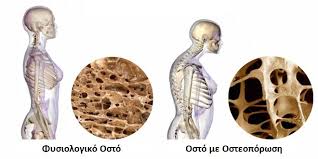 Πηγή: Ελληνικό Ίδρυμα Οστεοπόρωσης (ΕΛΙΟΣ) «Κατευθυντήριες γραμμές για τη διάγνωση & αντιμετώπιση της οστεοπόρωσης στην Ελλάδα»